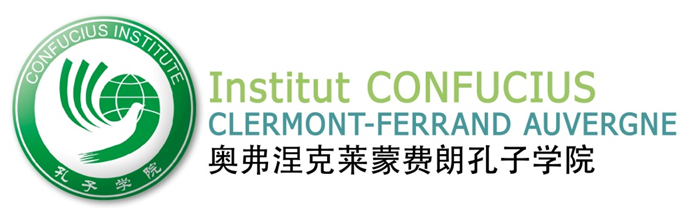 Lycée Jeanne d’Arc : 40 Avenue de Grande Bretagne, 63000 Clermont-Ferrand04 73 14 11 27Bulletin d’inscription aux cours de chinois (Adultes - à partir du lycée) 2020 - 2021 Madame			 Mademoiselle			             Monsieur Nom					Prénom					Adresse										Code postal				Ville					Téléphone / portable								Courriel										Profession									Si vous êtes étudiant, merci d’indiquer votre établissement d’origine, votre filière et année :  N1 (Débutant)	                  lundi :             18h30 -20h30	Premier cour le 28 Septembre N2(Faux Débutant) 	Mardi :            18h30 -20h30	Premier cour le 29 Septembre N3 (Intermédiaire) 	Mercredi :      18h30 -20h30	Premier cour le 30 Septembre N4 (Avancé)		Jeudi :            18h30 –20h30		Premier cour le 1er Octobre Objectif 3*		Lundi :           18h30 -20h30		Premier cour le 28 Septembre Cours-Atelier d’écriture	vendredi :      14h00 -15h30	Premier cour le 2 Octobre Cours à distance	Samedi :          10h00 –12h00	Premier cour le 3 Octobre* ce cours s’adresse à ceux qui veulent passer (obligatoire) le HSK 3 en l’année 2020-2021. Rajouter 30 € d’inscription au testAdhésion obligatoire pour les cours adultesSi vous ne connaissez pas votre niveau, merci de prendre contact avec l’Institut Confucius dès le lundi 7 septembre afin que nous puissions évaluer vos compétences linguistiques.Règlement de la totalité des frais exigé à l’inscription. Possibilité de régler en deux fois.En cas de désistement au-delà du 2ème cours, les frais d’inscription ne sont pas remboursables.Toute inscription aux cours nécessite une adhésion à l’association d’un montant de 20 € par an. Cette adhésion vous permet d’emprunter des ouvrages de la médiathèque. Monsieur/Madame …………………………………………………………………………………déclare adhérer à l'association pour l'année 2020 - 2021, et s'engage à verser une cotisation de 20 €.  Utilisation de l’image : Autorisez-vous l’association à utiliser votre image à des fins non commerciales sur tout type de support (affiche, site Internet, etc.) ? OUI  NONEtes-vous intéressés par : Passer le HSK : (précisez le niveau. 1, 2, 3, 4 ou 5)		  Automne 2020   Printemps 2021Avez-vous d’autres suggestions 																																																															Date et signature adhérent : 								Réservé à l’administrationRéglé le : …………………………Montant total :		€   	 Cours	 		Adhésion		 Espèces	 	      	  Chèque		  Reçu	